Leppa.fi  					EM-NÄYTTÖTILANNE					13.12.2021	Näyttökilpailut:	KUPITTAA	LEPPÄGP	RIAC	SWECUP	ESPOO	GP SLO	Elva Open	KESKIARVO	10m PISTOOLIMIEHET (577)				KALLIO Joonas SUA 	578	-	571					574,5	TURUNEN Karri NAS 	567		568					567,5JAHNSSON Kai PAS	-	564	-					564VIRKKULA Joni OMAS	-	564	-					564SAVOLA Esa LappjA 	566	-	558					562TUOMINEN Oskari SA 	560	562	-					561TUULANIEMI Jani LA	-	560	-					560HARTIKAINEN Rauno PAS	552	563	-					557,5VALJUS Juha KAS		-	553	-					553LAHTI Teemu SUA 	553							553KNUUTI Joonas P-HA	-	552	-					552TURJA Jyrki LSA		-	551	-					551SALO Jarmo LSA		-	547						547NIEMELÄ Kari HlAS	544							544FRIGÅRD Hannes SA 	543							543PARHIALA Jan SUA 	542							542KOIVU Jari		-	-	542					542KUMPULAINEN Temu OMAS 	-	534	-					534SUURONEN Otto SySi	517	533						525PUKKILA Eero HSA	-	520	-					520VIITAKOSKI Mikael TSA 	490							490NAISET (572)SILVER Elina TSA 		568	565	-					566,5AALTONEN Sonja TSA 	568	563	-					565,5LUSTIG Reetta PAS		562	568	-					565KARRI Ritva KokMAS 		557	-	554					555,5VIITASAARI Paula PAS 	552	537	-					544,5SAKSA Susanna HSA		-	553						553LUOTO Satu ESA		536							536LAIHO Saara SA 		524	515	-					519,5POJAT (570)LAULAINEN Arttu KeAmS 	570	-	565					567,5INTONEN Leevi VamSA 	556	545	-					550,5KURKELA Lasse RS		545	548	-					546,5KELHÄ Iivari RSA 		543							543INTONEN Konsta VamSA 	539	546	-					542,5TYTÖT (564)HAKALA Ella IMAS 		568	-	566					56710m KIVÄÄRIMIEHET (625.6)				LEPPÄ Aleksi HAS		626.0	624,2	-					625,1KOSKELA Riku SA		624.9	625,0	-					624,95LÅNGSTRÖM Sebastian KSF	621.1	623,5	-					622,3KURKI Juho KaA		623.4	617,2						620,3RUTONEN Juha HAS		615.8	613,5	-					614,65PIIPPONEN Mika KuusA	611.3	606,3	-					608,8LAAKSONEN Jyry SaSA	590.3	-	-					590.3	NAISET (626.2)HYRKÄS Emmi Hahlo		627.4 	624,7	-					626,05PALO Marianne IMAS 	626.2	622,6	-					624,4VILJANEN Henna KSF 	620.1 	624,4	-					622,25MÄKELÄ Mira LappjA		624.4	619,8	-					622.1HAVUKAINEN Inka 		623.5	618,3	-					620.9KUISMA Jenna KSF 		620.9	619.3	-					620.1MÄNNISTÖ Elli PuKu 		619.1	614.9	-					617.0PELTONEN Saana KeuSA	-	616.6	-					616.6FRILANDER Pauliina PiekSA	-	614.5						614.5LEPPÄNEN Jenni V-SA	613.7	-	-					613.7NURMI Maarit KaA 		612.5	609.3	-					610,9SIITONEN Sonja Hahlo 	599.1 	612.1	-					605.6LAITINEN Essi TSA		605.4	-						605.4PUKKILA Jonna HSA		-	602.4	-					602.4NISKALA Jenni PAS 		-	580.6	-					580,6VIHERÄ Anu PAS 		-	579,7						579,7YLÄ-OUTINEN Tiina KuusA	573.1	-	-					573.1ASIKAINEN Minna K-UAS	577.0	568,6						572,8POJAT (621.6)SYRJÄ Lauri AsAs		616.3	619,7	-					618.0AIRO Roni K-UAS 		617.2	618,0	-					617.6KASI Aleksi IMAS 		609.0 	612,7	-					610,85KOOTA Luukas ESF 		609.7	611.2	-					610,45RITARI Rasmus K-UAS	-	607,3						607,3VÄLIMÄKI Aleksi KaA 	603.5	-	-					603.5KETOLAINEN Ville IMAS 	602.2	-	-					602.2ELONEN Niko KaA		600.6	-	-					600.6VAINIKKA Samuli KuusA	592.0	589,8	-					590.9TYTÖT (623.6)KEMPPI Viivi MyA  		626.1	-	625.8					625,95HEISKANEN Essi PiekSA 	618.5	620,9	-					619.7SUOMUS Tuulevi 		618.3	618.5	-					618.4MYLLYS Sonja Hahlo 		615.5	612.7	-					614,1ROSENLEW Alexandra 	617.9	610.1	-					614,0TAPIO Pinja KuusA		-	612.8						612.8NENONEN Aino Hahlo 	604.2	612.0	-					608.1MALINEN Emma KSF		-	607.8	-					607.8NENONEN Sonja Hahlo 	608.1	601,4	-					604,75PETÄJÄSAARI Suvi 		-	597.2	-					597.2LÄHTEENMÄKI Vilma SäSA	-	593.9	-					593.9LÄHTEENMÄKI Olga SäSA	593.5	587,4	-					590,45SUOMINEN Anni SaSA	-	589,5	-					589,5MAUNO Santra KuusA	588.3	-	-					588.3PIETINALHO Helmi SaSA	586.0	583,1	-					586.0MATTSSON Elisabeth TSA 	577.7	-	-					577.7Jokaisesta yksittäisestä näyttökilpailusta urheilija voi hyödyntää vain yhden kilpailun tuloksen, kun lasketaan näyttökilpailuiden kokonaistulosta.Näyttötuloksen voi antaa vain yhdessä sarjassa / kilpailu. Mikäli urheilija osallistuu useampaan sarjaan samassa kilpailussa, hänen tulee ilmoittaa etukäteen päävalmentajalle, missä sarjassa hän ko. kilpailussa aikoo näyttönsä antaa.Valintamenettelyssä hyödynnetään ns. ”minimum consideration score”-arvoa, joka on laskettu edellisen olympiadin ajalta lajikohtaisesti MC-kilpailuiden ja arvokilpailutulosten keskiarvona. MCS-arvo on keskiarvo lopputulosten pistemäärästä, jolla on sijoittunut sijalle 15. em kilpailuissa.Lajikohtainen MCS-arvo ilmoitetaan alempana olevassa taulukossa.VALINTAMENETTELY:Näyttökilpailujen tuloksista lasketaan kunkin urheilijan keskiarvotulos, jota verrataan lajin MCS-rajaan. Kustakin näyttökilpailusta urheilija voi hyödyntää yhden tuloksen keskiarvotuloksensa laskentaan. Keskiarvotuloksen laskentaan käytetään kolmen parhaan eri kilpailun tulosta. Näyttökilpailujen maksimimäärälle ei ole rajaa.Kaikki urheilijat, jotka ovat lajinsa MCS-rajan saavuttaneet, ovat valintakelpoisia, mutta he eivät ole automaattisesti valittuja arvokilpailujoukkueeseen. MCS-rajan saavuttaneiden joukosta ainoastaan näyttökilpailuiden parhaan keskiarvotuloksen ampunut (rank#1) on automaattisesti valittu ja muiden valintakelpoisten joukosta valinnan tekee päävalmentaja.Päävalmentaja ottaa huomioon valitessaan MCS-rajan saavuttaneiden joukosta mm. seuraavia asioita:ampujan kehityssuuntaa ja -ennustetta,urheilijan kansainvälisten kilpailuiden näyttöjä,urheilijan aikaisempaa arvokilpailumenestystä,urheilijan harjoittelun määrää ja laatua,urheilijan sitoutumista määrätietoiseen valmentautumiseen,urheilijan paineensietokykyä.MCS-rajan saavuttaneet urheilijat ovat oikeutettuja arvokilpailun osalta minimiomavastuuseen.Alla taulukko MCS-rajoista lajikohtaisesti: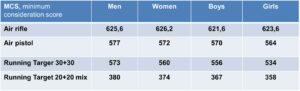 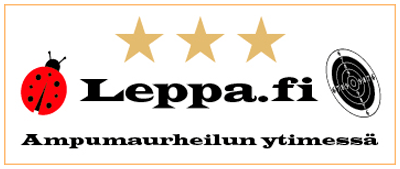 